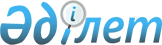 "2009 жылға арналған қалалық бюджет туралы" қалалық мәслихаттың 2008 жылғы 23 желтоқсандағы XV сессиясының N 80/15 шешіміне өзгерістер мен толықтырулар енгізу туралы
					
			Күшін жойған
			
			
		
					Қарағанды облысы Приозерск қалалық мәслихатының 2009 жылғы 23 қарашадағы N 138/22 шешімі. Қарағанды облысы Балқаш қаласының Әділет басқармасында 2009 жылғы 11 желтоқсанда N 8-4-159 тіркелді. Қолданылу мерзімінің өтуіне байланысты күші жойылды (Қарағанды облысы Приозерск қалалық мәслихаты аппаратының 2011 жылғы 27 сәуірдегі N 4-3/72 хатымен)      Ескерту. Қолданылу мерзімінің өтуіне байланысты күші жойылды (Қарағанды облысы Приозерск қалалық мәслихаты аппаратының 2011.04.27 N 4-3/72 хатымен).      РҚАО ескертпесі.

      Мәтінде авторлық орфография және пунктуация сақталған.

      Қазақстан Республикасының 2008 жылғы 4 желтоқсандағы Бюджет кодексіне, Қазақстан Республикасының 2001 жылғы 23 қаңтардағы "Қазақстан Республикасындағы жергілікті мемлекеттік басқару және өзін-өзі басқару туралы" Заңына сәйкес, қалалық мәслихат ШЕШІМ ЕТТІ:



      1. Қалалық мәслихаттың 2008 жылғы 23 желтоқсандағы XV сессиясының N 80/15 "2009 жылға арналған қалалық бюджет туралы" шешіміне (нормативтік құқықтық актілерді мемлекеттік тіркеу Тізімінде тіркелген N 8-4-127, 2009 жылғы 16 қаңтардағы "Приозерский вестник" газетінің N 2 (149) санында жарияланған), оған қалалық мәслихаттың 2009 жылғы 24 сәуірдегі "2009 жылға арналған қалалық бюджет туралы" қалалық мәслихаттың 2008 жылғы 23 желтоқсандағы XV сессиясының N 80/15 шешіміне өзгерістер мен толықтырулар енгізу туралы" N 116/18 шешімімен (нормативтік құқықтық актілерді мемлекеттік тіркеу Тізімінде тіркелген N 8-4-142, 2009 жылғы 8 мамырдағы "Приозерский вестник" газетінің N 12 (159) санында жарияланған), және қалалық мәслихаттың 2009 жылғы 1 қыркүйектегі "2009 жылға арналған қалалық бюджет туралы" қалалық мәслихаттың 2008 жылғы 23 желтоқсандағы XV сессиясының N 80/15 шешіміне өзгерістер мен толықтырулар енгізу туралы" N 128/20 шешімімен (нормативтік құқықтық актілерді мемлекеттік тіркеу Тізімінде тіркелген N 8-4-153, 2009 жылғы 18 қыркүйектегі "Приозерский вестник" газетінің N 24 (171) санында жарияланған) өзгерістер мен толықтырулар енгізілген, келесі өзгерістер мен толықтырулар енгізілсін:



      1) 1 тармақтағы:

      1) тармақшадағы:

      "1487501" деген сандар "1493454" деген сандарға ауыстырылсын;

      "88790" деген сандар "94640" деген сандарға ауыстырылсын;

      "518" деген сандар "511" деген сандарға ауыстырылсын;

      "1289" деген сандар "1446" деген сандарға ауыстырылсын;

      "1396904" деген сандар "1396857" деген сандарға ауыстырылсын;

      2) тармақшадағы:

      "1487537" деген сандар "1493490" деген сандарға ауыстырылсын.



      2. Қалалық мәслихаттың 2008 жылғы 23 желтоқсандағы XV сессиясының N 80/15 "2009 жылға арналған бюджет туралы" шешімінің 1 қосымшасы осы шешімнің қосымшасына сәйкес жаңа редакцияда мазмұндалсын.



      3. Осы шешім 2009 жылдың 1 қаңтарынан бастап қолданысқа енеді.      Сессия төрағасы

      мәслихат хатшысы                           Е. Омаров

Қалалық мәслихаттың

2009 жылғы 23 қарашадағы

XXII сессиясының

N 138/22 шешіміне

қосымшаҚалалық мәслихаттың

2008 жылғы 23 желтоқсандағы

XV сессиясының

N 80/15 шешіміне

1 қосымша 

2009 жылға арналған қалалық бюджет
					© 2012. Қазақстан Республикасы Әділет министрлігінің «Қазақстан Республикасының Заңнама және құқықтық ақпарат институты» ШЖҚ РМК
				СанатыСанатыСанатыСанатыСомасы мың теңгеСыныбыСыныбыСыныбыСомасы мың теңгеIшкi сыныбыIшкi сыныбыСомасы мың теңгеАтауыСомасы мың теңге12345I. Кiрiстер14934541Салықтық түсімдер9464001Табыс салығы256762Жеке табыс салығы2567603Әлеуметтiк салық210001Әлеуметтiк салық2100004Меншiкке салынатын салықтар409581Мүлiкке салынатын салықтар195713Жер салығы114494Көлiк құралдарына салынатын салық993805Тауарларға, жұмыстарға және қызметтерге салынатын iшкi салықтар54632Акциздер11623Табиғи және басқа ресурстарды пайдаланғаны үшiн түсетiн түсiмдер25694Кәсіпкерлік және кәсіби қызметті жүргізгені үшін алынатын алымдар12645Құмар ойын бизнеске салық46808Заңдылық мәнді іс-әрекеттерді жасағаны және (немесе) құжаттар бергені үшін оған уәкілеттігі бар мемлекеттік органдар немесе лауазымды адамдар алатын міндетті төлемдер15431Мемлекеттік баж15432Салықтық емес түсiмдер51101Мемлекет меншігінен түсетін түсімдер3475Мемлекет меншігіндегі мүлікті жалға беруден түсетін кірістер34706Басқа да салықтық емес түсiмдер1641Басқа да салықтық емес түсiмдер1643Негізгі капиталды сатудан түсетін түсімдер144601Мемлекеттік мекемелерге бекітілген мемлекеттік мүлікті сату351Мемлекеттік мекемелерге бекітілген мемлекеттік мүлікті сату3503Жердi және материалдық емес активтердi сату14111Жерді сату11262Материалдық емес активтерді сату2854Ресми трансферттердің түсімдері139685702Мемлекеттiк басқарудың жоғары тұрған органдарынан түсетiн трансферттер13968572Облыстық бюджеттен түсетiн трансферттер1396857Функционалдық топФункционалдық топФункционалдық топФункционалдық топФункционалдық топСомасы (мың теңге)Кiшi функцияКiшi функцияКiшi функцияКiшi функцияСомасы (мың теңге)Бюджеттiк бағдарламалардың әкімшісіБюджеттiк бағдарламалардың әкімшісіБюджеттiк бағдарламалардың әкімшісіСомасы (мың теңге)БағдарламаБағдарламаСомасы (мың теңге)АтауыСомасы (мың теңге)123456II. Шығындар14934901Жалпы сипаттағы мемлекеттiк қызметтер5723501Мемлекеттік басқарудың жалпы функцияларын орындайтын өкілді, атқарушы және басқа органдар41972112Аудан (облыстық маңызы бар қала) мәслихатының аппараты12201001Аудан (облыстық маңызы бар қала) мәслихатының қызметін қамтамасыз ету12201122Аудан (облыстық маңызы бар қала) әкімінің аппараты29771001Аудан (облыстық маңызы бар қала) әкімінің қызметін қамтамасыз ету2977102Қаржылық қызмет9722452Ауданның (облыстық маңызы бар қаланың) қаржы бөлімі9722001Қаржы бөлімінің қызметін қамтамасыз ету9684003Салық салу мақсатында мүлікті бағалауды жүргізу3805Жоспарлау және статистикалық қызмет5541453Ауданның (облыстық маңызы бар қаланың) экономика және бюджеттік жоспарлау бөлімі5541001Экономика және бюджеттік жоспарлау бөлімінің қызметін қамтамасыз ету55412Қорғаныс90701Әскери мұқтаждар907122Аудан (облыстық маңызы бар қала) әкімінің аппараты907005Жалпыға бірдей әскери міндетті атқару шеңберіндегі іс-шаралар9074Білім беру23834201Мектепке дейiнгi тәрбие және оқыту37211471Ауданның (облыстық маңызы бар қаланың) білім беру, дене шынықтыру және спорт бөлімі37211003Мектепке дейінгі тәрбие ұйымдарының қызметін қамтамасыз ету3721102Бастауыш, негізгі орта және жалпы орта бiлiм беру198233471Ауданның (облыстық маңызы бар қаланың) білім беру, дене шынықтыру және спорт бөлімі198233004Жалпы білім беру160137005Балалар үшін қосымша білім беру31739006Республикалық бюджеттен берілетін нысаналы трансферттердің есебінен білім берудің мемлекеттік жүйесіне оқытудың жаңа технологияларын енгізу635709Бiлiм беру саласындағы өзге де қызметтер2898471Ауданның (облыстық маңызы бар қаланың) білім беру, дене шынықтыру және спорт бөлімі2898009Ауданның (облыстық маңызы бар қаланың) мемлекеттік білім беру мекемелері үшін оқулықтар мен оқу-әдiстемелiк кешендерді сатып алу және жеткізу28986Әлеуметтік көмек және әлеуметтік қамсыздандыру4704802Әлеуметтік көмек37230451Ауданның (облыстық маңызы бар қаланың) жұмыспен қамту және әлеуметтік бағдарламалар бөлімі37230002Еңбекпен қамту бағдарламасы23829005Мемлекеттік атаулы әлеуметтік көмек2043006Тұрғын үй көмегі1497007Жергілікті өкілетті органдардың шешімі бойынша мұқтаж азаматтардың жекелеген топтарына әлеуметтік көмек6044010Үйден тәрбиеленіп оқытылатын мүгедек балаларды материалдық қамтамасыз ету96014Мұқтаж азаматтарға үйде әлеуметтiк көмек көрсету108501618 жасқа дейінгі балаларға мемлекеттік жәрдемақылар2311017Мүгедектерді оңалту жеке бағдарламасына сәйкес, мұқтаж мүгедектерді міндетті гигиеналық құралдармен қамтамасыз етуге, және ымдау тілі мамандарының, жеке көмекшілердің қызмет көрсетуіне32509Әлеуметтiк көмек және әлеуметтiк қамтамасыз ету салаларындағы өзге де қызметтер9818451Ауданның (облыстық маңызы бар қаланың) жұмыспен қамту және әлеуметтік бағдарламалар бөлімі9818001Жұмыспен қамту және әлеуметтік бағдарламалар бөлімінің қызметін қамтамасыз ету9668011Жәрдемақыларды және басқа да әлеуметтік төлемдерді есептеу, төлеу мен жеткізу бойынша қызметтерге ақы төлеу1507Тұрғын үй-коммуналдық шаруашылық106012801Тұрғын үй шаруашылығы564718458Ауданның (облыстық маңызы бар қаланың) тұрғын үй-коммуналдық шаруашылығы, жолаушылар көлігі және автомобиль жолдары бөлімі555787003Мемлекеттік тұрғын үй қорының сақталуын ұйымдастыру12843007Приозерск қаласының инфрақұрылымын қолдау542944472Ауданның (облыстық маңызы бар қаланың) құрылыс, сәулет және қала құрылысы бөлімі8931003Мемлекеттік коммуналдық тұрғын үй қорының тұрғын үй құрылысы және (немесе) сатып алу893102Коммуналдық шаруашылық481945458Ауданның (облыстық маңызы бар қаланың) тұрғын үй-коммуналдық шаруашылығы, жолаушылар көлігі және автомобиль жолдары бөлімі134432012Сумен жабдықтау және су бөлу жүйесінің қызмет етуі134432472Ауданның (облыстық маңызы бар қаланың) құрылыс, сәулет және қала құрылысы бөлімі347513006Сумен жабдықтау жүйесін дамыту34751303Елді-мекендерді көркейту13465458Ауданның (облыстық маңызы бар қаланың) тұрғын үй-коммуналдық шаруашылығы, жолаушылар көлігі және автомобиль жолдары бөлімі13465015Елді мекендердегі көшелерді жарықтандыру3490016Елдi мекендердiң санитариясын қамтамасыз ету4900017Жерлеу орындарын күтіп-ұстау және туысы жоқтарды жерлеу175018Елдi мекендердi абаттандыру және көгалдандыру49008Мәдениет, спорт, туризм және ақпараттық кеңістiк3685901Мәдениет саласындағы қызмет400455Ауданның (облыстық маңызы бар қаланың) мәдениет және тілдерді дамыту бөлімі400003Мәдени-демалыс жұмысын қолдау40002Спорт1991471Ауданның (облыстық маңызы бар қаланың) білім беру, дене шынықтыру және спорт бөлімі1991013Ұлттық және бұқаралық спорт түрлерін дамыту203014Аудандық (облыстық маңызы бар қалалық) деңгейде спорттық жарыстар өткiзу720015Әртүрлі спорт түрлері бойынша аудан (облыстық маңызы бар қалалық) құрама командаларының мүшелерін дайындау және олардың облыстық спорт жарыстарына қатысуы106803Ақпараттық кеңістік14181455Ауданның (облыстық маңызы бар қаланың) мәдениет және тілдерді дамыту бөлімі6981006Аудандық (қалалық) кiтапханалардың жұмыс iстеуi6981456Ауданның (облыстық маңызы бар қаланың) ішкі саясат бөлімі7200002Бұқаралық ақпарат құралдары арқылы мемлекеттiк ақпарат саясатын жүргізу720009Мәдениет, спорт, туризм және ақпараттық кеңiстiктi ұйымдастыру жөнiндегi өзге де қызметтер20287455Ауданның (облыстық маңызы бар қаланың) мәдениет және тілдерді дамыту бөлімі14597001Мәдениет және тілдерді дамыту бөлімінің қызметін қамтамасыз ету5587004Аймақтық жұмыспен қамту және кадрларды қайта даярлау стратегиясын іске асыру төңірегінде мәдениет объектілерін күрделі, ағымдағы жөндеу9010456Ауданның (облыстық маңызы бар қаланың) ішкі саясат бөлімі5690001Ішкі саясат бөлімінің қызметін қамтамасыз ету569010Ауыл, су, орман, балық шаруашылығы, ерекше қорғалатын табиғи аумақтар, қоршаған ортаны және жануарлар дүниесін қорғау, жер қатынастары881301Ауыл шаруашылығы3669472Ауданның (облыстық маңызы бар қаланың) құрылыс, сәулет және қала құрылысы бөлімі3669010Ауыл шаруашылығы объектілерін дамыту366906Жер қатынастары5144463Ауданның (облыстық маңызы бар қаланың) жер қатынастары бөлімі5144001Жер қатынастары бөлімінің қызметін қамтамасыз ету514411Өнеркәсіп, сәулет, қала құрылысы және құрылыс қызметі1024802Сәулет, қала құрылысы және құрылыс қызметі10248472Ауданның (облыстық маңызы бар қаланың) құрылыс, сәулет және қала құрылысы бөлімі10248001Құрылыс, сәулет және қала құрылысы бөлімінің қызметін қамтамасыз ету1024812Көлік және коммуникация398001Автомобиль көлігі3980458Ауданның (облыстық маңызы бар қаланың) тұрғын үй-коммуналдық шаруашылығы, жолаушылар көлігі және автомобиль жолдары бөлімі3980023Автомобиль жолдарының жұмыс істеуін қамтамасыз ету398013Басқалар2992509Басқалар29925452Ауданның қаржы бөлімі (облыстық маңызы бар қаланың)409012Ауданның (облыстық маңызы бар қаланың) жергілікті атқарушы органының резерві409454Ауданның (облыстық маңызы бар қаланың) кәсіпкерлік және ауылшаруашылығы бөлімі10403001Кәсіпкерлік және ауылшаруашылығы бөлімі қызметін қамтамасыз ету10403458Ауданның (облыстық маңызы бар қаланың) тұрғын үй-коммуналдық шаруашылығы, жолаушылар көлігі және автомобиль жолдары бөлімі7434001Тұрғын үй-коммуналдық шаруашылығы, жолаушылар көлігі және автомобиль жолдары бөлімінің қызметін қамтамасыз ету7434471Ауданның (облыстық маңызы бар қаланың) білім беру, дене шынықтыру және спорт бөлімі11679001Білім беру, дене шынықтыру және спорт бөлімінің қызметін қамтамасыз ету1167915Ресми трансферттер51Ресми трансферттер5452Ауданның (облыстық маңызы бар қаланың) қаржы бөлімі5006Нысаналы пайдаланылмаған (толық пайдаланылмаған) трансферттерді қайтару5ІII. Таза бюджеттік несиелеу0IV. Қаржы активтерімен операциялар бойынша сальдо0V. Бюджеттің дефициті (профициті)-36VI. Бюджеттің дефицитін (профицитін пайдалану) қаржыландыру36Қаржы жылының басындағы бюджет қаражаттарының бос қалдықтарын пайдалану36